Master GardenersNew WeedsQuick Notice of things that pop- up. Week of August 12 -17, 2018Demonstration Garden Caroline Dean Wildflower Trail -- will have work opportunities on the 2nd & 4th Tuesdays of August: August 14 & 28. Both workdays will start at 8 AM. On the 14th, we plan to remove a few small trees and will continue weeding the garden. Remember gloves! Contact info:  billieoliver@gmal.com or text 334 749-2679Grandma’s Garden  Work days -     Sept 6             Oct 11      Nov 8Kiesel Park workday,  August are Tuesday the 7th and 21st. The next workday for LCMGA demonstration garden at Kiesel Park will be August 21. The gates at the Nunn Winston House will be open by 7:30am. You are also welcome to drive through to our area from the main entrance.     Please join us, bring your gloves, tools and a sun hat!     Any questions or requests, please contact me at 334 750-1984 (phone, leave a message or text) or <cdritenbaugh@gmail.com>Kreher Preserve & Nature Center Butterfly GardenRegular workdays: Thursday mornings at 8:00, weather permitting.   Park in the north parking lot off County Rd 72 - across from water tower, walk a short trail to the garden.      Contact:  Margaret Holler, 334-740-8548 "GIVE US YOUR BEST SHOT!"  We want pictures you took during the Garden Tour 2018.  Not too late to submit them.  Get them to David. He will compile a sort slide show and as always declare winners.   davypeted@gmail.comPlease submit by Sunday, August 20.  We will show these photos at the same meeting at which we give the photo books to the homeowners (probably September)Five-Plant Gardens  --  Two Park Workshop   August 15 and 29, 11:30 am to 1 pm. Harris Center Conference room.  If you can only attend on day, please join usWednesday, August 15, 11:30-1, part 1 of Planning Perennial Beds Using 5 Main Plants. There are 17 people attending. We'll meet in the Conference Room at the Harris Center. We are asked to not bring food into the room but you can bring water to stay hydrated. We'll be talking about color, seasons of bloom, themes for garden beds, long-lived perennials, tall and short perennials, perennials with interesting foliage, perennials that invite pollinators and birds into your landscape, and other components of planning your garden. There is room for a few more folks to join us!Charlot Ritenbaugh      334 750-1984        cdrtienbaugh@gmail.comDrip Irrigation Class- August 16, 2018   Gain knowledge about the parts & pieces of a system.Include both hands-on and interactive learning opportunities.  Call ACES office to register.
Opelika Grows, 1103 Glenn Street, Opelika,  No admission cost. Dress appropriately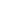 